Планпроведения мероприятийучреждениями культурыПластовского муниципального района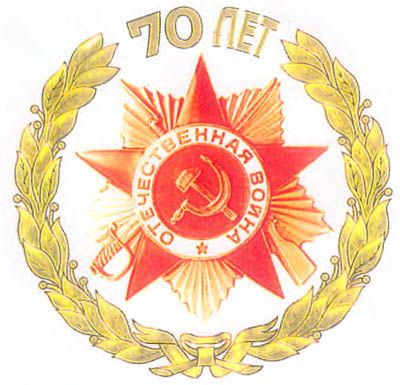 к 70-летию Победыв Великой Отечественной войнеПлан проведения мероприятий в учреждениях культуры Пластовского муниципального района к 70-летию Победы в Великой Отечественной войнеУтверждаю:Начальник управления культурыПластовского муниципального района_____________ М.В. Токарева№ п\пДата проведенияДата проведенияНазвание мероприятиеМесто проведенияОтветственныеОтветственныеI Раздел. Районные мероприятияI Раздел. Районные мероприятияI Раздел. Районные мероприятияI Раздел. Районные мероприятияI Раздел. Районные мероприятияI Раздел. Районные мероприятияI Раздел. Районные мероприятия08.02.2015«Слава тебе, победитель-солдат!» Концерт народных хоров «Вечёрки» Борисовского ДК, «Станичники» Степнинского СДЦДК «Октябрь»Устюжанина Л.В.Евдокимова Л.А.Сладков К.Ю.Устюжанина Л.В.Евдокимова Л.А.Сладков К.Ю.Март -июнь«Школьникам – о Великой Победе!».Цикл мероприятий в рамках проекта «Культура – школе» ДК «Октябрь»,школы Пешехонова Г.Р.Пешехонова Г.Р.Апрель-июнь«Дорогами войны и побед».Выездные концерты в рамках проекта «Концертный калейдоскоп»ДК «Октябрь»,Сельские клубы, ДК, СДЦИдрисова Ф.Ф.,Заведующие клубами, директора ДК, СДЦИдрисова Ф.Ф.,Заведующие клубами, директора ДК, СДЦ15.03.2015«Этих дней не смолкнет слава» Концерт хора ветеранов «Родные напевы»ДК «Октябрь»Колесников А.В. Казанцева В.И.Колесников А.В. Казанцева В.И.Апрель-май«Поёт село родное» Фестиваль художественной самодеятельности  сельских поселенийСельские клубы, СДЦУправление культуры, директора, заведующие СДЦ, методист Устюжанина Л.В.Управление культуры, директора, заведующие СДЦ, методист Устюжанина Л.В.18.04.2015«Победа снова с нами» отборочный тур областного конкурса «Марафон талантов»ДК «Октябрь»ДК «Октябрь»ДК «Октябрь»01.05.2015«Богат талантами наш край» Фестиваль художественной самодеятельности среди предприятий и учреждении районаДК «Октябрь»Управление культуры, ДК «Октябрь», ДШИУправление культуры, ДК «Октябрь», ДШИАпрель-май«Истории ожившие страницы». Демонстрация фильмов о войне (с использованием мультимедийного оборудования)ДК «Октябрь», сельские клубы, СДЦДК «Октябрь», сельские клубы, СДЦДК «Октябрь», сельские клубы, СДЦ09.05.2015«Победа в сердце каждого живёт!» Районный праздник, посвященный юбилею Победы (митинг, фестиваль солдатской песни «Салют победы в наших песнях и сердцах», вечер отдыха)Городская площадьУправление культуры, ДК «Октябрь», ДШИУправление культуры, ДК «Октябрь», ДШИМай «Молодые – ветеранам» Концертные программы для ветерановДома ветеранов, отделение дневного пребывания пенсионеровв профилакторииДК «Октябрь», ЦБСДК «Октябрь», ЦБСВ течение лета«Я живу на улице героя». Праздники микрорайоновПлощадки в микрорайонах городаГородская  администрация, Управление культурыГородская  администрация, Управление культуры22.06.2015«Для нас священны эти дни». Митинг памяти Городская площадьУправление культурыУправление культурыII Раздел. Мероприятия в учреждениях библиотечной системыII Раздел. Мероприятия в учреждениях библиотечной системыII Раздел. Мероприятия в учреждениях библиотечной системыII Раздел. Мероприятия в учреждениях библиотечной системыII Раздел. Мероприятия в учреждениях библиотечной системыII Раздел. Мероприятия в учреждениях библиотечной системыII Раздел. Мероприятия в учреждениях библиотечной системыВ течение годаЦикл мероприятий:Уроки мужества, беседы, час истории, викторины, книжные выставки, конкурс рисунков, посвященные к 70-летию Победы в ВОВФилиалы ЦБ, сельские  библиотекиЦБ, сельские  библиотекиФевраль «Защитники Отчизны»Семейный тематический вечерФилиал библиотекиВ.КабанкаВ.КабанкаАпрель «Женское лицо войны»ЦБЦБЦБМай Митинг «Память, высеченная в камне»ВорониноМай Акция «Моя улица, внесшая вклад в Победу»Демарино ф№4Февраль-Май Литературно – музыкальная композиция:«Кто сказал, что надо бросить песню на войне»«И снова май, цветы, салют и слезы» «Нам об этом забыть нельзя»КукушкаКочкарьКукушкаКочкарьКукушкаКочкарьИюнь Митинг «День памяти и скорби»Все филиалы библиотекВсе филиалы библиотекАвгуст «Глазами тех, кто был в бою»БорисовкаБорисовкаБорисовкаВ течение годаЦикл громких чтений: «Рассказы о русском подвиге»КукушкаЗав. филиалом Зав. филиалом III Раздел. Мероприятия в районном музееIII Раздел. Мероприятия в районном музееIII Раздел. Мероприятия в районном музееIII Раздел. Мероприятия в районном музееIII Раздел. Мероприятия в районном музееIII Раздел. Мероприятия в районном музееIII Раздел. Мероприятия в районном музееЯнварь-февраль«Этапы Победы». Выставки в зале Воинской славы Районный музейМальцева Т.П.Мальцева Т.П.Март-апрельПереиздание буклета «Герои Отечества»Районный музейМальцева Т.П.Мальцева Т.П.Апрель-майV районная научная конференция (к юбилейным датам – 70 летию Победы в ВОВ, 170-летию золотодобычи в Пластовском районе, 75-летию присвоения статуса города Пласт, 40-летию районного музеяРайонный музейМальцева Т.П.Мальцева Т.П.Апрель-май Выставки к 70-летию Победы в Великой Отечественной войнеВыставочный залМузейМальцева Т.П.МузейМальцева Т.П.6-8 маяВстречи с Т.М. Галкиной - дочерью героя Советского Союза М.П. Галкина, председателем общественной организации «Память сердца. Дети погибших защитников Отечества» и Г.М. Меньшиковой, членом организации «Память сердца. Дети погибших защитников Отечества»Районный музейМальцева Т.П.Мальцева Т.П.Апрель-май «Вклад Пластовского района в победу в Великой Отечественной войне». Цикл тематических занятий с учащейся молодежью города и района по теме Районный музейМальцева Т.П.Мальцева Т.П.Апрель Презентация второго фильма «Тимуровская команда бабы Шуры» (автор идеи и продюсер Н.А. Коновалова (г.Новосибирск)Районный музейМальцева Т.П.Мальцева Т.П.9 маяДень открытых дверейРайонный музейМальцева Т.П.Мальцева Т.П.Апрель Издание баннера по акции «Помни меня»Районный музейМальцева Т.П.Мальцева Т.П.IY Раздел. Мероприятия в Детской школе искусствIY Раздел. Мероприятия в Детской школе искусствIY Раздел. Мероприятия в Детской школе искусствIY Раздел. Мероприятия в Детской школе искусствIY Раздел. Мероприятия в Детской школе искусствIY Раздел. Мероприятия в Детской школе искусствIY Раздел. Мероприятия в Детской школе искусств21-25 апреля  «Песня в солдатской шинели».«Поклонимся великим тем годам». Цикл классных часов, посвященных 70-летию Победы в ВОВДШИПедагоги  ДШИПедагоги  ДШИ30 апреля«День Победы». Тематическая выставка творческих работ учащихся отделения изобразительного искусства Отделения изобразительного искусстваПедагоги  ДШИПедагоги  ДШИМай «Этот день победы…». Концерт  учащихся ДШИ ДШИДШИДШИY Раздел. Мероприятия в клубных учрежденияхY Раздел. Мероприятия в клубных учрежденияхY Раздел. Мероприятия в клубных учрежденияхY Раздел. Мероприятия в клубных учрежденияхY Раздел. Мероприятия в клубных учрежденияхY Раздел. Мероприятия в клубных учрежденияхY Раздел. Мероприятия в клубных учрежденияхМай «Не забудем никогда». Велопробеги, посвященные 70-летию Победы  С.ДемариноС.КочкарьС.ДемариноС.КочкарьДиректора СДЦФевраль-июньДемонстрация документально-художественных фильмов о войне Все сельские, клубы, Дома культуры,СДЦВсе сельские, клубы, Дома культуры,СДЦЗаведующие,директораМарт «Память о прошлом». Конкурсы чтецов Все сельские, клубы, Дома культуры,СДЦВсе сельские, клубы, Дома культуры,СДЦЗаведующие,директораАпрель-май«Маленьким детям о большой войне».Цикл бесед, посвященных 70-летию ПобедыВсе сельские, клубы, Дома культуры,СДЦВсе сельские, клубы, Дома культуры,СДЦЗаведующие,директораАпрель-май«В памяти поколения». Встречи с ветеранами трудового фронтаВсе сельские, клубы, Дома культуры,СДЦВсе сельские, клубы, Дома культуры,СДЦЗаведующие,директораАпрель-майВыставка рисунков «Нет войне»СДЦ с. СтепноеСДЦ с. СтепноеСладков К.Ю.Май«Помним, славим и гордимся». МитингиВсе сельские, клубы, Дома культуры,СДЦВсе сельские, клубы, Дома культуры,СДЦЗаведующие,директораМай«Этих дней не смолкнет слава». Концертные программыВсе сельские, клубы, Дома культуры,СДЦВсе сельские, клубы, Дома культуры,СДЦЗаведующие,директораИюнь «Память о них священна». Митинги Все сельские, клубы, Дома культуры,СДЦВсе сельские, клубы, Дома культуры,СДЦЗаведующие,директораСпортивный клуб им. А.С. ПушкинаСпортивный клуб им. А.С. ПушкинаСпортивный клуб им. А.С. ПушкинаСпортивный клуб им. А.С. ПушкинаСпортивный клуб им. А.С. ПушкинаСпортивный клуб им. А.С. ПушкинаСпортивный клуб им. А.С. Пушкина8.05.15«Победный май».Турнир по настольному теннису СпортклубЗайцева Н.В.Зайцева Н.В.8.05.15.«Посвящается Победе». Турнир по шахматам СпортклубЗайцева Н.В.Зайцева Н.В.     44     449.05.15Участие в спортивном празднике в г.ТроицкеСпортклубЗайцева Н.В.Зайцева Н.В.     45     457.05.15Зарница. Спортивно-военизированная игра для школьников Спортклуб, школы городаЛунина К.Лунина К.